October 26– 30, 2020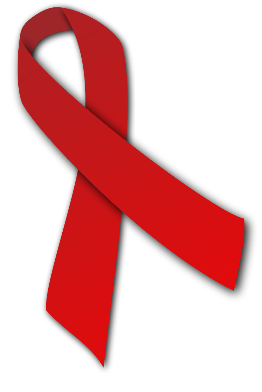 Be Happy. Be Brave. Be Drug FreeWe Pledge to grow up SAFE, HEALTHY and DRUG FREE by:1. Understanding the dangers of drug use and abuse.2. Respecting myself and being drug free.3. Spreading the word to family and friends about the importance of being healthy and drug free.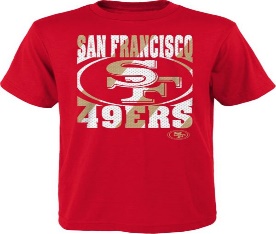 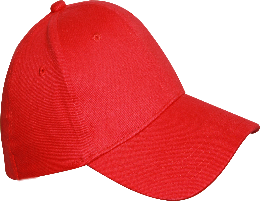 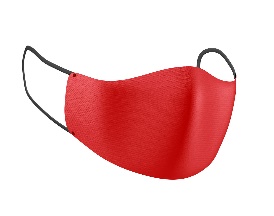 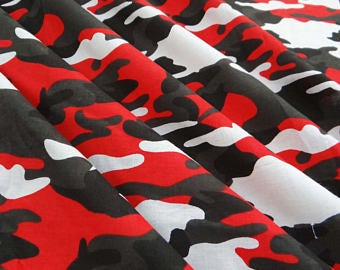 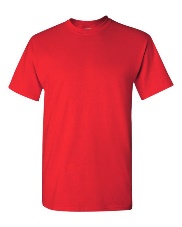 